Угодья. Острова Ладожского озера: Белой, Жеребец, Жеребчуха, Киревядь, Колюхово, Пайгач, Соболец, Сухо, Торпаков и другие безымянные острова в границах Волховского района. Несколько небольших каменистых островов, лишенных растительности. В основном, не пригодны для охоты. Исключение составляет Чайкин (Птичий) остров в устье р. Воронега (площадь острова 4 га). Транспорт. Чайкин (Птичий) остров находится в непосредственной близости от береговой линии, доступен для посещения на любых плавсредствах, включая вёсельные лодки.Охотничьи ресурсы:Телефоны: 8-812-539-50-77 Горячая линия по борьбе с браконьерствомИнспектор района: 8-911-130-83-46 Желонкин Константин Александрович ООУ Волховского района (Острова Ладожского озера)Площадь 0,04 тыс. гаНаселённые пункты: отсутствуютСадоводства: отсутствуют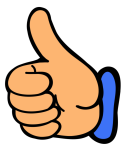 утки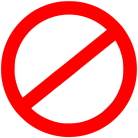 все виды охотничьих ресурсов, кроме уток